General Resume Tips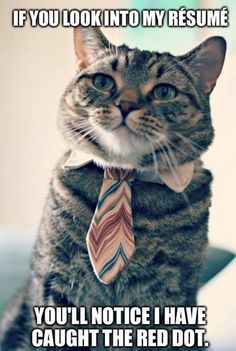 Resume Tips and GuidelinesUniversity Career ServicesMaugans Alumni Center G05 | 434-395-2063 | career@longwood.eduFormatting TipsYour resume should be no more than 1 pageFont sizes should be no less than 10ptEnsure that you are using reverse chronological order (most recent to least recent) to list your experiences in each categoryDo not use a pre-made template and unless otherwise noted by your industry, use an easy-to-read black font and white paperUse consistent bullet points and bolding/italicizing for distinction among sectionsContact InformationThis should always be included on the top of the page with a current phone number, professional email address, and URL to your LinkedIn profileStatement of QualificationThis is a statement that highlights your skills as well as catches the reader’s attention to continue reading the rest of the document.Your resume may not contain this section as you are refining your skill set through your education, but it is good to keep in mind as you move forward toward your professional career.EducationHighlight your degree(s) in progress and earnedInclude GPA if it is over a 3.0 as well as any academic honors/awards and study abroad experiencesExperienceThis section will be the bulk of your resume and may take on many sub-sections (Relevant Experience, Work Experience, Leadership Experience, Research Experience, etc.)Your bullet points should be clear and concise statements describing the daily functions of your role—always start with a strong action verb!For each experience, make sure that you include the company/organization name, your title/position, the location, and the date range in which you were activeEach experience should typically have 3-5 bullet points that will give the reader a good mental image of your roleActivitiesInclude all significant involvement (campus, community, volunteer) that you are able to discuss through examplesSkillsThis section should contain “hard skills” in this section—these are tangible skills and may include computer/technical competencies, languages, or specific certifications you have earned